　附件2　　宁夏各考区名称、地址及咨询电话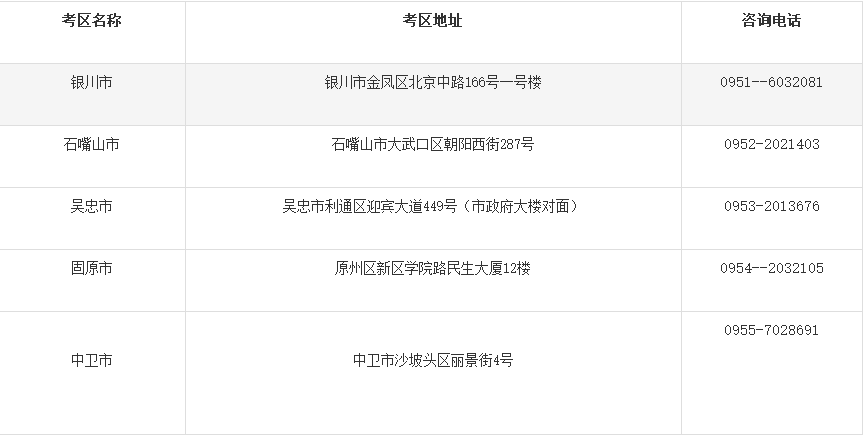 